__________________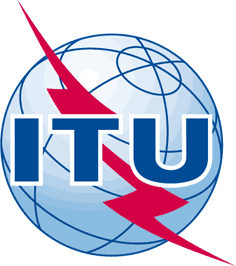 INTERNATIONAL TELECOMMUNICATION UNIONTELECOMMUNICATION
STANDARDIZATION SECTORSTUDY PERIOD 2017-2020INTERNATIONAL TELECOMMUNICATION UNIONTELECOMMUNICATION
STANDARDIZATION SECTORSTUDY PERIOD 2017-2020INTERNATIONAL TELECOMMUNICATION UNIONTELECOMMUNICATION
STANDARDIZATION SECTORSTUDY PERIOD 2017-2020INTERNATIONAL TELECOMMUNICATION UNIONTELECOMMUNICATION
STANDARDIZATION SECTORSTUDY PERIOD 2017-2020INTERNATIONAL TELECOMMUNICATION UNIONTELECOMMUNICATION
STANDARDIZATION SECTORSTUDY PERIOD 2017-2020INTERNATIONAL TELECOMMUNICATION UNIONTELECOMMUNICATION
STANDARDIZATION SECTORSTUDY PERIOD 2017-2020INTERNATIONAL TELECOMMUNICATION UNIONTELECOMMUNICATION
STANDARDIZATION SECTORSTUDY PERIOD 2017-2020INTERNATIONAL TELECOMMUNICATION UNIONTELECOMMUNICATION
STANDARDIZATION SECTORSTUDY PERIOD 2017-2020INTERNATIONAL TELECOMMUNICATION UNIONTELECOMMUNICATION
STANDARDIZATION SECTORSTUDY PERIOD 2017-2020INTERNATIONAL TELECOMMUNICATION UNIONTELECOMMUNICATION
STANDARDIZATION SECTORSTUDY PERIOD 2017-2020INTERNATIONAL TELECOMMUNICATION UNIONTELECOMMUNICATION
STANDARDIZATION SECTORSTUDY PERIOD 2017-2020INTERNATIONAL TELECOMMUNICATION UNIONTELECOMMUNICATION
STANDARDIZATION SECTORSTUDY PERIOD 2017-2020Original: EnglishQuestion(s):Question(s):, , , Source:Source:Title:Title:Purpose:Purpose:Contact:Contact:Keywords:Abstract:Name EntityCountryAndrea SaksG3ict - Global Initiative for Inclusive Information and Communication TechnologiesUnited StatesEnglke CREUltratec,  Inc.United StatesDamian BarryDAARTUnited KingdomYoshiaki NAGAYAMinistry of Internal Affairs and CommunicationsJapanSheila MentkowskiTDI,  Inc.United StatesMerisa MitsufujiNTT DATA Institute of Management ConsultingJapanYuri MATSUKAMinistry of Internal Affairs and CommunicationsJapanDaisuke YamaguchiMinistry of Internal Affairs and CommunicationsJapanSeth BravinT-MobileUnited StatesLise HamlinHearing Loss Association of AmericaUnited StatesTonkikh EV RussiaTakahiro ShigenoMinistry of Internal Affairs and CommunicationsJapanAiko AkiyamaUNESCAP-Aniyamuzaala JamesUCDIrelandChristian VoglerGallaudet UniversityUnited StatesLuoming ZHANGHuaweiSwitzerlandSergey OrdzhonikidzeWGTLuxembourgZdravka BAŠTIJANCROATIAN ASSOCIATION OF THE DEAF AND HoHCroatiaDušan CafDigitas InstituteSloveniaShadi Abou-ZahraWorld Wide Web Consortium (W3C)FranceChristopher JonesG3ict - Global Initiative for Inclusive Information and Communication TechnologiesUSALidia BestNational Association of Deafened People (NADP) of the United Kingdom; G3ictUKDaniel Hark SohnInvited expertKorea (Rep. of)Matjaž DebevcUniversity of MariborSloveniaMasahito Kawamori Keio UniversityJapan Grigory MiloradovWorld Global Telecom (WGT)LuxembourgOlaf MittelstaedtDAISY Consortium IndiaIndiaAndy HeathAxelrod Access for AllUKHideki YamamotoOki Electric Industry Company Ltd. (OKI)JapanKaoru MizunoITU-